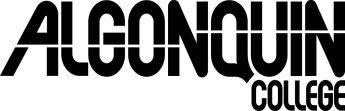 The Algonquin Experience Characteristics ChecklistProgram Title: <insert program title here>Note – When presenting to Deans Council, PEC and BOG be prepared to speak to how the program aligns with the following strategic considerations:         SPSP recommendation, if applicableDemand from an enrolment perspective, program/industry need‘The Algonquin Experience’ characteristicsDigital College (mobile, hybrid, online)Clustering and move towards a Centre of ExcellenceCharacteristicActivity (please describe)1. IntegratedBuilding on existing connections already in place, expand Algonquin’s partnerships with local businesses and community organizations across all College programs to ensure the relevance of programming and optimal job preparedness of graduates. These connections focus on expanding applied research activities to involve a greater number of programs, students, faculty and partners, leveraging provincialfunding to expand apprenticeship and, enhancing business representation on advisory committees for relevant input to program curricula.2. ExperientialIn tandem with integration efforts, expand student involvement in the community through enhanced opportunities for co-operative education, field work, field or clinical placement, service learning, simulation exercises, international learning opportunities, and volunteerism.3. Technologically AdvancedEnhance the tools of learning and modes of delivery available to students, including increasing the number courses delivered in the hybrid (online/in-class) format across all programs and introducing a virtual (i.e., online) campus that offers students in Ontario and around the world greater, more flexible access to Algonquin programs.4. ConnectedIncrease the number of interprofessional educational opportunities across the College to offer students a greater amount of interdisciplinary exposure as a reflection of the evolving workplace.5. GlobalIncrease the number of international work and study exchange opportunities available to students across all programs to ensure students are fully prepared to operate in the global marketplace andcomfortable interacting with other cultures. In addition, embed internationalization learning outcomesinto College curricula.6. SustainableAs a good corporate citizen, embed sustainability into College programming itself and, where applicable, into learning outcomes.7. FlexibleTransform the College’s approach to programming to ensure it is more consistently relevant to industry trends and student demand, for example, by offering an expanded range of degree programs developed in collaboration with universities, and more graduate certificate options. Facilitate laddering from one program to another for existing students so they can easily advance their educations. Ensure also that programs are planned and structured in a way that reflects the experience Algonquin intends to offer all students, and adopt greater flexibility in program planning to maximize space usage, expand learning timetable and increase the number of intake periods.